1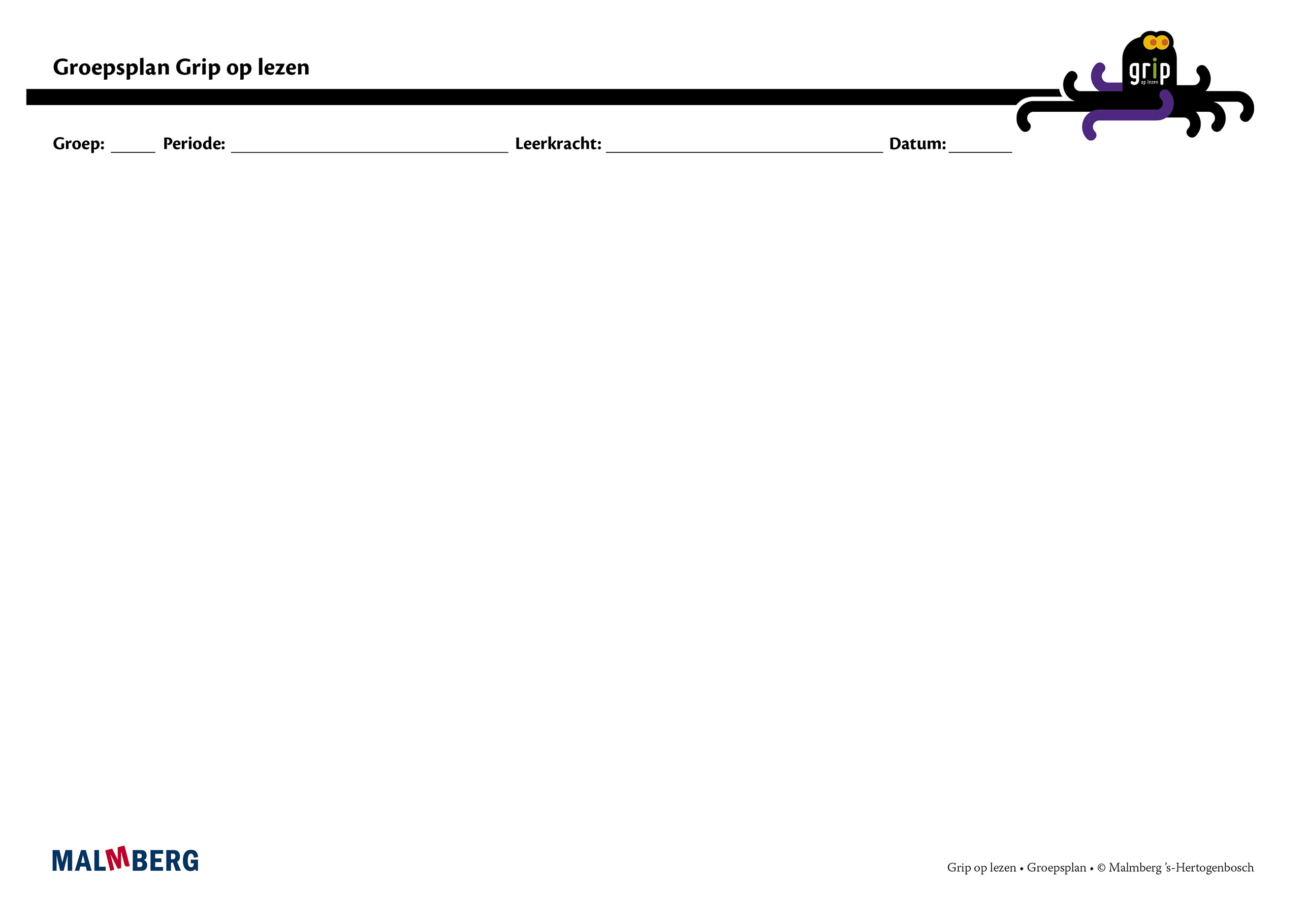 groep/namendoelinhoudaanpak/methodiekorganisatiemonitoring- leerdoelen- leerlingresultaten- leerlijn- blokken- lesmodel/instructie- differentiatie- tijd met de leerkracht- tijd zelfstandig werken- toetsing- analyse- consequentiesGroep A: instructiegevoelige kinderen (basisgroep)leerdoelenleerlijnlesmodel/instructietijd met de leerkrachttoetsingGroep A: instructiegevoelige kinderen (basisgroep)leerlingresultatenblokkendifferentiatietijd zelfstandig werkenanalyseGroep A: instructiegevoelige kinderen (basisgroep)leerlingresultatenblokkendifferentiatietijd zelfstandig werkenconsequentiesevaluatieevaluatieevaluatieevaluatieevaluatieevaluatieGroep B:
instructie-afhankelijke kinderenleerdoelenleerlijnlesmodel/instructietijd met de leerkrachttoetsingGroep B:
instructie-afhankelijke kinderenleerlingresultatenblokkendifferentiatietijd zelfstandig werkenanalyseGroep B:
instructie-afhankelijke kinderenleerlingresultatenblokkendifferentiatietijd zelfstandig werkenconsequentiesevaluatieevaluatieevaluatieevaluatieevaluatieevaluatieGroep C:instructie-onafhankelijke kinderenleerdoelenleerlijnlesmodel/instructietijd met de leerkrachttoetsingGroep C:instructie-onafhankelijke kinderenleerlingresultatenblokkendifferentiatietijd zelfstandig werkenanalyseGroep C:instructie-onafhankelijke kinderenleerlingresultatenblokkendifferentiatietijd zelfstandig werkenconsequentiesevaluatieevaluatieevaluatieevaluatieevaluatieevaluatieKinderen met specifieke pedagogische en/of didactische behoeftenevaluatieevaluatieevaluatieevaluatieevaluatieevaluatie